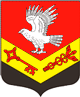 Муниципальное образование«ЗАНЕВСКОЕ   ГОРОДСКОЕ   ПОСЕЛЕНИЕ»Всеволожского муниципального района Ленинградской областиАДМИНИСТРАЦИЯПОСТАНОВЛЕНИЕ19.02.2020	№ 80д. ЗаневкаО передаче полномочийВ соответствии с Федеральным законом от 06.10.2003 № 131-ФЗ 
«Об общих принципах организации местного самоуправления в Российской Федерации», уставом муниципального образования «Заневское городское поселение» Всеволожского муниципального района Ленинградской области, администрация муниципального образования «Заневское городское поселение» Всеволожского муниципального района Ленинградской области ПОСТАНОВЛЯЕТ: Передать муниципальному казенному учреждению «Центр оказания услуг» (далее – МКУ «ЦОУ») полномочия по оказанию услуг паспортного стола, согласно приложению.Предоставить директору МКУ «ЦОУ» право подписи документов изложенных в приложении.Настоящее постановление подлежит официальному опубликованию в газете «Заневский вестник» и размещению на официальном сайте муниципального образования www.zanevkaorg.ru.Настоящее постановление вступает в силу после его подписания. Контроль за исполнением настоящего постановления возложить на заместителя главы администрации Гречица В.В.Глава администрации	А.В. ГердийПриложениек постановлению администрацииМО «Заневское городское поселение»от  19.02.2020  №  80ПереченьОсуществление первичного приёма от граждан документов на регистрацию и снятие с регистрационного учёта по месту пребывания и по месту жительства, подготовка и передача в орган регистрационного учёта предусмотренных учётных документов.Ведение реестра населения МО «Заневское городское поселение».Предоставление сведений на 15-е число текущего месяца на граждан зарегистрированных и снятых с регистрации по месту жительства.Предоставление информации управляющим организациям:	о прибытии и выбытии граждан, проживающих в населённых пунктах;	предоставление информации о приватизированных квартирах без регистрации в них граждан по месту жительства;	предоставление по запросам Заказчика справки Ф № 9 регистрационного учёта граждан.Предоставление по запросу Заказчика Ф № 9 для оформления исковых заявлений в суд на граждан, являющихся должниками по оплате ЖКУ.Ведение похозяйственной книги.Выдача справки об отсутствии централизованного теплоснабжения и газоснабжения в соответствии с похозяйственной книгой.Выдача информационной справки Ф № 7 - «Характеристика жилого помещения» и Ф № 9 - «О регистрации».Выдача справки о личном подсобном хозяйстве.Предоставление муниципальной услуги «Выдача документов (выписки из домовой книги, выписки из похозяйственной книги, карточки регистрации, справок и иных документов)».